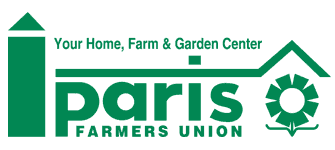 Pullet Feed Recipe3 parts soft white wheat3 parts hard red winter wheat3 parts shelled corn (4 parts in winter)2 parts sunflower seeds (3 parts in winter)2 parts roasted soybeans2 parts oat groats1 part hulled barley1 part wheat bran1 part split peas1 part lentils1 part quinoa1 part sesame seeds1 part aragonite (calcium)1/2 part kelp and oregano (fresh)1/2 part bird seed1/2 part fish meal, 60%Read our Complete Guide to Chicken Feed
Shop our selection of affordable poultry supplieswww.parisfarmersunion.com
blog.parisfarmersunion.com